ПОСТАНОВЛЕНИЕАДМИНИСТРАЦИЯ ГЕОРГИЕВСКОГО СЕЛЬСОВЕТААЛЕКСАНДРОВСКОГО РАЙОНА ОРЕНБУРГСКОЙ ОБЛАСТИ23.10.2023 г.                                      с. Георгиевка                                       №63-пОб утверждении Порядка организации и содержания детских игровых и спортивных площадок на территории МО Георгиевского сельсовета Александровского района Оренбургской областиВ соответствии со ст. 16 Федерального закона от 06.10.2003 №131-ФЗ «Об общих принципах организации местного самоуправления в Российской федерации», решением Совета депутатов МО Георгиевского сельсовета  Александровского района Оренбургской области от 08.11.2018 г. № 103 «Об утверждении Правил благоустройства территории муниципального образования Георгиевский сельсовет Александровского района Оренбургской области (от редакции от 23.06.2020 г. № 149) руководствуясь Уставом МО Георгиевского сельсовета Александровского района Оренбургской области:1. Утвердить Порядок организации и содержания детских игровых и спортивных площадок на территории МО Георгиевского сельсовета  Александровского района Оренбургской области: в соответствии с приложением к настоящему постановлению.2. Настоящее постановление вступает в силу после его официального опубликования.3. Контроль за выполнением постановления оставляю за собой.Глава муниципального образования                                       Т.М. АбдразаковПриложение 1к Порядку организации и содержания детскихигровых и спортивных площадокна территории МО Георгиевский сельсоветПорядокорганизации и содержания детских игровых и спортивных площадокна территории МО Георгиевский сельсовет1.Общие положения1.1. Настоящий Порядок разработан в целях упорядочения деятельности по установке и содержанию детских игровых и спортивных площадок, а также обеспечения их сохранности и соответствия требованиям безопасного использования.1.2. Порядок регулирует отношения в части установления требований к размещению детских игровых и спортивных площадок, материалам оборудования, монтажу и демонтажу оборудования, его эксплуатации, а также контролю за техническим обслуживанием оборудования.1.3. Настоящий Порядок разработан в соответствии с:Решением Совета Евразийской экономической комиссии от 17.05.2017 №21 «О техническом регламенте Евразийского экономического союза «О безопасности оборудования для детских игровых площадок»;Федеральным законом от 27.12.2002 №184-ФЗ «О техническом регулировании»;Федеральным законом от 30.12.2009 №384-ФЗ «Технический регламент о безопасности зданий и сооружений»;постановлением Госстроя Российской Федерации от 27.09.2003 №170 «Об утверждении Правил и норм технической эксплуатации жилищного фонда»;СП 42.13330.2016. Свод правил. Градостроительство. Планировка и застройка городских и сельских поселений. Актуализированная редакция СНиП 2.07.01-89*;ГОСТ Р 52167–2012. Национальный стандарт Российской Федерации. Оборудование детских игровых площадок. Безопасность конструкции и методы испытаний качелей. Общие требования;ГОСТ Р 52168-2012. Национальный стандарт Российской Федерации. Оборудование и покрытия детских игровых площадок. Безопасность конструкции и методы испытаний горок. Общие требования;ГОСТ Р 52169-2012. Национальный стандарт Российской Федерации. Оборудование и покрытия детских игровых площадок. Безопасность конструкции и методы испытаний. Общие требования;ГОСТ Р 52299-2013. Национальный стандарт Российской Федерации. Оборудование и покрытия детских игровых площадок. Безопасность конструкции и методы испытаний качалок. Общие требования;ГОСТ Р 52300-2013. Национальный стандарт Российской Федерации. Оборудование и покрытие детских игровых площадок. Безопасность конструкции и методы испытаний каруселей. Общие требования;ГОСТ Р 52301-2013. Национальный стандарт Российской Федерации Оборудование и покрытия детских игровых площадок. Безопасность при эксплуатации. Общие требования;ГОСТ Р 55677-2013. Национальный стандарт Российской Федерации. Оборудование детских спортивных площадок. Безопасность конструкции и методы испытаний. Общие требования;ГОСТ Р 55678-2013. Национальный стандарт Российской Федерации. Оборудование детских спортивных площадок. Безопасность конструкции и методы испытаний спортивно-развивающего оборудования;ГОСТ Р 55679-2013. Национальный стандарт Российской Федерации. Оборудование детских спортивных площадок. Безопасность при эксплуатации;ГОСТ 33602-2015. Национальный стандарт Российской Федерации Оборудование и покрытия детских игровых площадок. Термины и определения;ГОСТ Р ЕН 1177-2013. Национальный стандарт Российской Федерации. Покрытия игровых площадок ударопоглощающие. Определение критической высоты падения;СанПиН 2.2.1/2.1.1.1200-03. Санитарно-защитные зоны и санитарная классификация предприятий, сооружений и иных объектов;Решением Совета депутатов МО Георгиевский сельсовет от 30.09.21 года № 42 «Об утверждении Положения о муниципальном контроле в сфере благоустройства на территории Георгиевского сельсовета Александровского района Оренбургской области».1.4. В настоящем Порядке используются следующие понятия:детская игровая площадка – это специально оборудованная территория, предназначенная для игры детей, включающая в себя оборудование и покрытие для детской игровой площадки;ежегодный контроль – это проверка оборудования, выполняемая с периодичностью один раз в 12 месяцев, с целью оценки соответствия технического состояния оборудования требованиям безопасности;зона безопасности – это пространство внутри оборудования, вокруг него или на нем, которое может быть занято пользователем, находящимся в движении, вызванном использованием оборудования;консервация – это комплекс технических мероприятий, обеспечивающих временную противокоррозионную защиту на период изготовления, хранения и транспортирования металлов и изделий с использованием консервационных масел и смазок;контроль функционирования – это детальная проверка оборудования с целью оценки рабочего состояния, степени изношенности, прочности и устойчивости оборудования;оборудование детской игровой площадки – оборудование, с которым или на котором дети могут играть в помещении или на открытых площадках, индивидуально или группой, по своему усмотрению и правилам;периодический визуальный контроль – это проверка оборудования, позволяющая обнаружить очевидные опасные дефекты, вызванные актами вандализма, неправильной эксплуатацией и климатическими условиями;покрытие – это участок поверхности детской игровой площадки, размерами не менее зоны приземления ребенка, используемый совместно с оборудованием для детских игровых площадок;спортивная площадка – это территория, предназначенная для занятий физкультурой и спортом всех возрастных групп населения;ударопоглощающее покрытие детской игровой площадки – это покрытие детской игровой площадки, обладающее амортизационными свойствами, размерами не менее зоны приземления ребенка, используемое совместно с оборудованием детской игровой площадки;эксплуатация – это стадия жизненного цикла изделия, на которой реализуется, поддерживается и восстанавливается его качество (работоспособное состояние).1.5. Организацию деятельности в части установки и содержания спортивных площадок осуществляет администрации Георгиевского сельсовета (далее – Исполнитель).2. Порядок закрепления детских игровых и спортивных площадокв муниципальную собственность и эксплуатационная ответственность по их содержанию2.1. Детские игровые и спортивные площадки, за исключением площадок, находящихся в границах придомовых территории многоквартирных жилых домов, расположенные на отдельно сформированных земельных участках общего пользования, а также  на земельных участках, которые не сформированы, не поставлены на кадастровый учет в установленном действующим законодательством порядке, являются собственность администрации Георгиевского сельсовета и подлежат обязательному учету в казне поселения. Содержание и обслуживание их осуществляется за счет средств бюджета МО Георгиевского сельсовета.Детские игровые и спортивные площадки на отдельно сформированных земельных участках общего пользования устанавливаются по решению Администрации МО Георгиевского сельсовета  за счет средств бюджета МО. Георгиевского сельсовета. После установки, сдачи объекта в эксплуатацию и приема в казну города, детские игровые и спортивные площадки передаются для дальнейшего обслуживания организации определяемой по результатам проведенных торгов в порядке, установленным законодательством Российской Федерации о контрактной системе в сфере закупок товаров, работ, услуг для обеспечения государственных и муниципальных нужд.2.2. Содержание и обслуживание детских игровых и спортивных площадок, расположенных на территории муниципальных образовательных учреждений МО  Георгиевского сельсовета  осуществляется муниципальными образовательными учреждениями.3.Размещение, размеры и проектирование детских игровыхи спортивных площадок3.1. Размещение и размеры детских игровых и спортивных площадок:3.1.1. Расстояние от окон жилых домов и общественных зданий, до границ детских площадок дошкольного и младшего школьного возраста, следует принимать не менее 12 м, среднего дошкольного возраста – не менее 20 м, комплексных игровых площадок – не менее 40 м, спортивно-игровых комплексов – не менее 100 м.3.1.2. Площадки детей дошкольного и младшего школьного возраста могут иметь незначительные размеры (от 30 м²).3.1.3. Оптимальный размер игровых площадок для детей дошкольного возраста 50-100 м², школьного возраста 100-200 м², комплексных игровых площадок 200 –800 м². Соседствующие площадки стоит разграничивать зелеными насаждениями или другими приспособлениями.3.2. Проектирование детских игровых и спортивных площадок:3.2.1. Детские игровые и спортивные площадки должны соответствовать требованиям санитарно-гигиенических норм, охране жизни и здоровья ребенка, быть удобными в технической эксплуатации и эстетически привлекательными.3.2.2. Расстояние от границы детских игровых и спортивных площадок до места хранения легковых автомобилей должно применяться согласно СанПиН 2.2.1/2.1.1.1200-03. Санитарно-защитные зоны и санитарная классификация предприятий, сооружений и иных объектов.3.2.3. Состав игрового и спортивного оборудования должен разделяться и соответствовать возрастным группам детей согласно приложению 1 к настоящему Порядку.3.2.4. Все игровые элементы должны находиться на безопасном расстоянии друг от друга и отвечать требованиям безопасности согласно приложению 2 к настоящему Порядку.3.2.5. Подбирать оборудование следует так, что бы дети могли разделяться на возрастные группы:для детей дошкольного возраста – песочницы и качели. Оборудование для этой возрастной группы должно быть изготовлено без острых краев, иметь повышенную устойчивость к нагрузкам и разрушениям.для детей школьного возраста – лабиринты, элементы лазания и преодоление препятствий.3.2.6. Спортивное оборудование площадок предназначено для всех возрастных групп населения, размещается на спортивных, физкультурных площадках либо на иных специально оборудованных площадках.3.2.7. Спортивное оборудование в виде специальных физкультурных снарядов и тренажеров может быть как заводского изготовления, так и выполненным из бревен и брусьев со специально обработанной поверхностью, исключающей получение травм (отсутствие трещин и сколов).4.Требования к материалу игрового оборудованияи условиям его обработки4.1. Детские игровые и спортивные площадки должны устанавливаться с применением высококачественных материалов, технологий и оборудования. Материалы должны быть новые, энергоэффективные и иметь сертификаты качества.4.2. Конструкция не должна иметь трещин, поломок, деформаций и ослабления соединений.4.3. Деревянное оборудование должно быть выполнено из твердых пород дерева со специальной обработкой, имеющий экологический сертификат и предотвращающий гниение, усыхание, возгорание, сколы, поверхность должна быть отполирована, а острые углы закруглены.4.4. Металл должен применяться преимущественно для несущих конструкций оборудования, иметь надежные соединения и соответствующею обработку (влагостойкая покраска, антикоррозионное покрытие), рекомендуется применять металлопластик, который не травмирует, не ржавеет, морозоустойчив.4.5. Бетонные и железобетонные элементы оборудования должны быть выполнены из бетона марки не ниже 300, морозостойкостью не менее 150, иметь гладкие поверхности.4.6. Оборудование из пластика и полимеров должно иметь гладкую поверхность. Яркую, чистую цветовую гамму окраски, не выцветающую от воздействия климатических факторов.4.7. Конструкции игрового оборудования должны исключать острые углы. Поручни оборудования должны полностью обхватываться рукой ребенка.4.8. При размещении игрового оборудования на детских игровых площадках необходимо соблюдать минимальные расстояния безопасности, согласно приложению 3 к настоящему Порядку.4.9. Информация о характеристиках и безопасной эксплуатации оборудования должна быть указана в эксплуатационных документах (Паспорт объекта). Паспорт объекта детской игровой площадки  должен быть оформлен в соответствии с техническим регламентом Евразийского экономического союза «О безопасности оборудования для детских игровых площадок», принятым Решением Совета Евразийской экономической комиссии от 17.05.2017 №21 (далее по тексту - технический регламент ЕАЭС 042/2017).5. Монтаж оборудования5.1. Монтаж оборудования требуется выполнять в соответствии с проектом, паспортом изготовителя и нормативной документацией.5.2. Перед началом производства работ требуется получить разрешение на производство земляных работ.5.3. При производстве работ Исполнитель обязан соблюдать требования закона и иных правовых актов об охране окружающей среды и о безопасности строительных работ.5.4. Укрепление конструкций должно производиться путем бетонирования или другим способом, отвечающим требованиям безопасности.5.5. По окончании выполнения всех работ Исполнитель обязан предоставить организации осуществляющей контроль, за выполнением работ, гарантию качества сроком не менее 12 месяцев, с момента подписания акта осмотра и выполненных работ согласно приложению 4 к настоящему Порядку.5.6. Вновь возводимое с 1 июня 2020 года оборудование и покрытие детских игровых площадок должно быть установлено в соответствии с действующими ГОСТами и в соответствии с техническим регламентом ЕАЭС 042/2017.Технический регламент ЕАЭС 042/2017 распространяется на ударопоглощающее покрытие, горки, качели, качалки, карусели, канатные дороги, а также детские городки (игровые комплексы), в том числе оборудование для них — лестницы, песочницы, домики, лабиринты выпускаемые впервые. Указанное оборудование детских площадок подлежит обязательной сертификации или декларированию.Технический регламент ЕАЭС 042/2017 не распространяется на:оборудование и (или) покрытие для детских игровых площадок, произведенные и введенные в эксплуатацию до вступления настоящего технического регламента в силу;спортивное оборудование и изделия, предназначенные для тренировок и занятий физической культурой, спортом и туризмом;аттракционы, на которые распространяется действие технического регламента Евразийского экономического союза «О безопасности аттракционов» принятого Решением Совета Евразийской экономической комиссии от 18.10.2016 № 114.Оборудование для детских площадок, созданное до вступления в силу технического регламента ЕАЭС 042/2017, подлежит замене по окончанию срок его службы, но не позднее 1 июня 2020 года. 6. Контроль, техническое обслуживание и содержание детских игровых и спортивных площадок, находящихся в муниципальной собственности6.1. Оборудование детских игровых и спортивных площадок (далее - оборудование), находящееся в эксплуатации, подлежит техническому обслуживанию и контролю за состоянием оборудования.6.2. Оборудование и его элементы осматривают и обслуживают в соответствии с инструкцией изготовителя.6.3. Контроль технического состояния оборудования и контроль соответствия требованиям безопасности, техническое обслуживание и ремонт осуществляет Исполнитель.6.4. Результаты контроля технического состояния оборудования и контроля соответствия требованиям безопасности, технического, технического обслуживания и ремонта регистрируют в журнале работ согласно приложению 5 к настоящему Порядку.6.5. Контроль технического состояния оборудования осуществляет Исполнитель и включает:6.5.1. Осмотр и проверку оборудования перед вводом в эксплуатацию;6.5.2. Проведение ежедневного визуального осмотра детских игровых и спортивных площадок. Ежедневный визуальный осмотр проводится в целях проверки оборудования и позволяет обнаружить очевидные опасные дефекты, вызванные актами вандализма, неправильной эксплуатацией и климатическими условиями. Если в результате осмотра обнаруживаются неисправности, влияющие на безопасность детей и техническое состояние оборудования, то все замечания о выявленных дефектах вносятся в общий Журнал работ и Акт осмотра согласно приложениям 4, 5 к настоящему Порядку. Все выявленные замечания следует устранить в соответствии с установленным сроком. Если эти неисправности невозможно устранить, то оборудование должно быть выведено из эксплуатации.6.5.3. Функциональный осмотр детских игровых и спортивных площадок предусматривает детальный осмотр с целью проверки исправности, прочности и устойчивости оборудования, особенно в отношении его износа. Данный осмотр должен проводиться один раз в 1-3 месяца, но не реже предусмотренного инструкцией изготовителя.6.5.4. Ежегодный основной осмотр детских игровых и спортивных площадок проводится один раз в год (апрель - май), с целью подтверждения удовлетворительного эксплуатационного состояния оборудования или принятия решения о его демонтаже.  Ежегодный основной осмотр в отношении детских игровых площадок, находящихся в муниципальной собственности организует Исполнитель, и проводит его.По результатам осмотра оборудования оформляется акт в соответствии с приложением 6 к настоящему Порядку.Все выявленные замечания следует устранить в соответствии с установленным сроком. Если эти неисправности невозможно устранить, то оборудование должно быть выведено из эксплуатации и демонтировано.6.6. Задачей содержания детских игровых и спортивных площадок является регулярная уборка территории площадок, обеспечение их в чистоте, не допуская наличия мусора, содержание и обслуживание малых архитектурных форм, обеспечение сохранности объектов, покос травы, посыпание песком, акарицидная (противоклещевая) обработка территорий.6.7. Содержание детских игровых и спортивных площадок в зимний период.6.7.1. Основными задачами зимнего содержания детских игровых и спортивных площадок является: своевременная очистка территории площадок от снега и льда, мусора, сбор, вывоз и организация работ по утилизации, снега, обеспечение своевременной расчистки от снега пешеходных дорожек, тротуаров для безопасного движения жителей МО  Георгиевский сельсовет, содержание и обслуживание малых архитектурных форм, ограждений, информационных щитов.6.7.2. Организация по вывозу снега, собранного в валы и кучи с  площадок производится в течение двух суток после окончания снегопада. Зимой пешеходные дорожки и площадки необходимо посыпать противогололедными материалами. Запрещается применение пищевой, технической и других солей, а также жидкого хлористого кальция в качестве противогололедного реагента.6.8. В период весенней распутицы, необходимо проводить противопаводковые мероприятия, включающие откачку воды с территорий детских площадок.6.9. Содержание детских площадок в летний период с 15 апреля по 15 октября.6.9.1. Содержание в летний период включает в себя: подметание пыли, уборка грязи и мусора, мойка, содержание, обслуживание и ремонт малых архитектурных форм и территории детских площадок, покос травы. 6.9.2. Уборка производится вручную. Мусор собирается вручную в контейнеры с последующим вывозом на полигон размещения твёрдых коммунальных отходов. 6.10.3. Ежедневно до 8.00 часов производится сбор, вывоз, утилизация мусора, обслуживание мусорных урн с установкой полиэтиленовых пакетов. 6.9.4. К началу летнего сезона все скамейки и урны должны быть отремонтированы и покрашены. По необходимости производится повторная окраска и ремонт. Сломанные скамейки немедленно вывозятся на ремонт, а при возможности ремонтируются на месте. 6.9.5. В песочницах замена песка выполняется не менее одного раза в год. Необходимо регулярно проверять прочность, надежность и безопасность конструктивных элементов оборудований детских площадок и площадок для отдыха.6.10. Ведение и обновление электронного реестра детских игровых и спортивных площадок находящихся на обслуживании в соответствии с приложением 7 к Порядку.6.11. Обеспечение наличия эксплуатационных паспортов на игровое оборудование.6.12. Назначение ответственных за техническое состояние детских игровых и спортивных площадок.7. Эксплуатация детских и спортивных площадок и их демонтаж7.1. Исполнитель обязан регулярно, но не менее одного раза в год, оценивать эффективность мероприятий по обеспечению безопасности оборудования детских игровых и спортивных площадок.7.2. Документация на оборудование должна содержать:- акты контроля испытаний;- контроль основных эксплуатационных и технических характеристик;- инструкции по эксплуатации;- учет выполнения работ (например, «журнал выполненных работ»);- чертежи и схемы.7.3. Документация должна быть доступна персоналу во время проведения технического обслуживания, контроля и ремонтных работ.7.4. На детской игровой и спортивной площадках должны быть предусмотрены информационные  щиты с указанием правил эксплуатации, номеров телефонов службы спасения, а также адрес электронной почты в соответствии с приложением 8,9 к настоящему Порядку.7.5. Вход, выход, а также запасные пути к детской игровой площадке и от нее, которые предназначены как для пользователей, так и для использования спасательными службами, должны быть всегда доступны и не иметь препятствий. 7.6. В случае, если в ходе эксплуатации возникают неисправности, которые угрожают безопасной работе оборудования, они должны быть немедленно устранены. Если это невозможно, то необходимо прекратить эксплуатацию оборудования путем ограждения территории, демонтажа.7.7. До тех пор, пока неисправное оборудование полностью не отремонтировано и вновь не разрешена его эксплуатация, доступ для пользователей должен быть закрыт, территория огорожена.7.8. Для сокращения числа несчастных случаев Исполнитель, организации, оказывающие услуги по содержанию общего имущества многоквартирных жилых домов организации, оказывающие услуги по содержанию общего имущества многоквартирных жилых домов должны составлять план технического обслуживания, а также обеспечивать его выполнение. При этом должны учитываться конкретные условия эксплуатации и инструкции изготовителя, которые могут регламентировать периодичность контроля. План технического обслуживания должен содержать перечень деталей и сборочных единиц оборудования, подвергаемых техническому обслуживанию, и дефектов, и повреждений.7.9. Техническое обслуживание оборудования и ударопоглощающих покрытий детских игровых площадок должно включать профилактические меры с целью обеспечения соответствующего уровня безопасности и нормального функционирования. Такие меры должны включать:- проверку и подтягивание креплений;- обновление окраски и уход за поверхностями;- обслуживание ударопоглощающих покрытий;- смазку шарниров;разметку оборудования, обозначающую требуемый уровень ударопоглощающего покрытия;- чистоту оборудования;- чистоту покрытий (удаление битого стекла, камней и других посторонних предметов);- восстановление ударопоглощающих покрытий до необходимой высоты наполнения;- профилактический осмотр свободных пространств.7.10. Профилактические ремонтные работы должны включать следующие меры:- замену крепежных деталей;- сварку и резку;- замену изношенных или дефектных деталей;- замену неисправных элементов оборудования.7.11. Исполнитель должен осуществлять ежедневный контроль и вести журнал за санитарным и техническим состоянием детских и спортивных площадок и поддерживать их в надлежащем состоянии. 7.12. Оборудование детских игровых площадок, которое не отвечает требованиям действующего законодательства подлежит демонтажу. Решение о проведении демонтажных работ оборудования детских игровых и спортивных площадок, находящихся в муниципальной собственности и находящихся в границах придомовых территории многоквартирных жилых домов, принимается по итогам проведенного ежегодного основного осмотра.8. Осуществление контроля8.1. Контроль за деятельностью Исполнителя, выполняющего работы по установке и содержанию детских игровых площадок находящихся в муниципальной собственности осуществляет администрации МО Георгиевский сельсовет.Приложение 1К Порядку организации и содержания детскихигровых и спортивных площадокна территории МО  Георгиевский сельсоветот 23.10.2023 г. №63Состав игрового оборудования в зависимости от возраста детейПриложение 2К Порядку организации и содержания детскихигровых и спортивных площадокна территории МО Георгиевский сельсоветот 23.10.2023 г. № 63-пТребования безопасности игрового оборудованияПриложение 3К Порядку организации и содержания детскихигровых и спортивных площадокна территории МО  Георгиевский сельсоветот 23.10.2023 г. № 63-пМинимальное расстояние безопасностиПриложение 4К Порядку организации и содержания детскихигровых и спортивных площадокна территории МО Георгиевский сельсоветот 23.10.2023 г. № 63-пАКТосмотра и проверки оборудования детской площадки на территории МО Георгиевский сельсовет, расположенной по адресу: Оренбургская область Александровский район с. Курпячево ул. Центральная.№___                         						    от «___» ________ 20__ г.Исполнитель ______________________________________________________________    Адрес установки _________________________________________________________    Характеристика поверхности игровой площадки:______________________________________________________________________________________________________________________________________________________Перечень оборудования    Проведенный осмотр и проверка работоспособности детского игрового оборудования подтверждают его комплектность, соответствие эксплуатационной документации изготовителя и возможность безопасной эксплуатации.    Ответственный    исполнитель ___________________    ____________________  		  __________________   	 ____________________            (должность)   		      (личная подпись)               (фамилия, инициалы)                                                                     МППриложение 5К Порядку организации и содержания детскихигровых и спортивных площадокна территории МО Георгиевский сельсоветот 23.10.2023 г. № 63-пЖУРНАЛрезультатов контроля за техническим состоянием оборудования детской площадки на территории МО «_____»(адрес объекта)Заказчик:______________________________________________________________Исполнитель _____________________________________________________________Сведения общего характера:Полное наименование объекта_________________________________________________________________________________________________________________________________________________________Адрес объекта (наименование улицы, дома)________________________________________________________________________________________________________________________________________________________Наименование организации, ответственной за эксплуатацию объекта______________________________________________________________________________________________________________________________________________________Ф.И.О. руководителя организации, ответственной за эксплуатацию объекта_____________________________________________________________________________________Номер телефона, факса, E-mail организации, ответственной за эксплуатацию____________________________________________________________________________________Год и месяц ввода в эксплуатацию объекта____________________________________________________________________Балансовая стоимость объекта (руб.)______________________________________________________________________Общая площадь объекта (кв.м.), размеры объекта____________________________________________________________________Наличие ограждения территории объекта (да/нет), высота (м), ___________________________________________________________________________Материал ограждения объекта (металл, дерево, пластик и т.д.)_______________________________________________________________________Материал покрытия объекта (песок, искусственная трава, декоративная плитка, травмобезопасное покрытие и т.д.)_______________________________________________________________________Наличие освещения объекта (да/нет)_____________________________________________Вид электрического освещения объекта (подвесное, прожекторное и т.д.)__________________________________________________________________________________Единовременная пропускная способность объекта (нормативная) ___________________________________________________________________________Дополнительные сведения об объекте:____________________________________________________________________________________________________________________________________________________________________Техническая характеристика объекта:Наименование оборудования расположенного на объекте.Предназначение эксплуатации объекта_______________________________________________________________________________________________________________________________________________________________________________________________________________________________________________________________Дополнительная информация. ______________________________________________________________________________________________________________________________________________________________________________________________________________________________________________________Приложение 6К Порядку организации и содержания детскихигровых и спортивных площадокна территории МО Георгиевский сельсовет.от 23.10.2023 г. № 63-пПриложение 7к Порядку организации и содержания детскихигровых и спортивных площадокна территории МО Георгиевский сельсовет.от 23.10.2023 г. № 63-пЭлектронный реестр детских и спортивных площадокПриложение 8к Порядку организации и содержания детскихигровых и спортивных площадокна территории МО Георгиевский сельсовет.от 23.10.2023 г. № 63-пПРАВИЛА
эксплуатации детской игровой площадкирасположенной по адресу с.  Александровского района Оренбургской области село Курпячево улица ЦентральнаяВНИМАНИЕ!Дети до семи лет должны находиться на детской площадке под присмотром родителей, воспитателей или сопровождающих взрослых.

Перед использованием игрового оборудования следует убедиться в его безопасности и отсутствии посторонних предметов.

Назначение детского игрового оборудования:УВАЖАЕМЫЕ ПОСЕТИТЕЛИ!На детской площадке

ЗАПРЕЩАЕТСЯ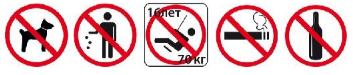 1.Пользоваться детским игровым оборудованием лицам старше 16 лет и массой более 70 кг.
2.Мусорить, курить и оставлять окурки, приносить и оставлять стеклянные бутылки.
3.Выгуливать домашних животных.
4.Использовать игровое оборудование не по назначению.
Номера телефонов для экстренных случаев:
Номера телефонов для экстренных случаев:Медицинская служба (скорая помощь):_____________ Служба спасения:______________ Диспетчерская служба города:_____________ Облаживающая организация (наименование, контактный телефон, адрес электронной почты): _____________________________________________________________________________________ Ответственный за содержание и обслуживание (Ф.И.О. контактный телефон):____________________________________________________________________________ Собственник спортивной площадки (наименование организации, контактный телефон, адрес электронной почты): __________________________________________________________________Приложение 9к Порядку организации и содержания детскихигровых и спортивных площадокна территории МО Георгиевский сельсоветот 23.10.2023 г. № 63-пПРАВИЛА
эксплуатации спортивной  площадкирасположенной по адресу с. Курпячево улица ЦентральнаяВНИМАНИЕ!Дети до семи лет должны находиться на спортивной  площадке под присмотром родителей, воспитателей или сопровождающих взрослых.
Перед использованием спортивного оборудования следует убедиться в его безопасности и отсутствии посторонних предметов.
Назначение спортивного оборудования:Площадка для игры в футболБаскетбольная и волейбольная площадкаБеговая дорожкаУВАЖАЕМЫЕ ПОСЕТИТЕЛИ!На детской площадке

ЗАПРЕЩАЕТСЯ1.Пользоваться детским игровым оборудованием лицам старше 16 лет и массой более 70 кг.
2.Мусорить, курить и оставлять окурки, приносить и оставлять стеклянные бутылки.
3.Выгуливать домашних животных.
4.Использовать игровое оборудование не по назначению.
Номера телефонов для экстренных случаев:Медицинская служба (скорая помощь): __________________________________________________ Служба спасения: ____________________________________________________________________ Диспетчерская служба города: _________________________________________________________ Облаживающая организация (наименование, контактный телефон, адрес электронной почты): ____________________________________________________________________________________ Ответственный за содержание и обслуживание (Ф.И.О. контактный телефон):____________________________________________________________________________ Собственник спортивной площадки (наименование организации, контактный телефон, адрес        электронной почты): __________________________________________________________________Разослано:администрации района, прокурору, в дело.ВозрастНазначение оборудованияРекомендуемое игровое и физкультурное оборудованиеДети раннего возраста (1-3 года)Для тихих игр, тренировки усидчивости, терпения, развития фантазииПесочницыДети раннего возраста (1-3 года)Для тренировки лазания, ходьбы, перешагивания, равновесияДомики, пирамиды, гимнастические стенки, бумы, бревна, горки; кубы деревянные 20 x 40 x 15 см; доски шириной 15, 20, 25 см, длиной 150, 200 и 250 см; доска деревянная - один конец приподнят на высоту 10-15 см; горка с поручнями, ступеньками и центральной площадкой, длина 240 см, высота 48 см (в центральной части), ширина ступеньки - 70 см; лестница-стремянка, высота 100 или 150 см, расстояние между перекладинами 10 и 15 смДети раннего возраста (1-3 года)Для тренировки вестибулярного аппарата, укрепления мышечной системы (спины, живота и ног), совершенствования чувства равновесия, ритма, ориентировки в пространствеКачели, качалки, каруселиДети раннего возраста (1-3 года)Для развития глазомера, точности движений, ловкости, для обучения метанию в цельСтойка с обручами для метания в цель, высота 120-130 см, диаметр обруча 40-50 см; оборудование для метания в виде «цветка», «петуха», центр мишени расположен на высоте 120 см (младшие дошкольники), 150-200 см (старшие дошкольники); кольцебросы - доска с укрепленными колышками высотой 15-20 см, кольцебросы могут быть расположены горизонтально и наклонно; мишени на щитах из досок в виде четырех концентрических кругов диаметром 20, 40, 60, 80 см, центр мишени на высоте 110-120 см от уровня пола или площадки, круги красят в красный (центр), салатовый, желтый и голубой цвета; баскетбольные щиты крепят на двух деревянных или металлических стойках так, чтобы кольцо находилось на уровне 2 м от пола или поверхности площадкиДети дошкольного возраста (3-7 лет)Для обучения и совершенствования лазанияПирамиды с вертикальными и горизонтальными перекладинами; лестницы различной конфигурации, со встроенными обручами, полусферы; доска деревянная на высоте 10-15 см устанавливается на специальных подставках)Дети дошкольного возраста (3-7 лет)Для обучения равновесию, перешагиванию, перепрыгиванию, спрыгиваниюБревно со стесанным верхом, прочно закрепленное, лежащее на земле, длина    2,5-3,5 м, ширина 20-30 см;
«крокодил», длина 2,5 м, ширина 20 см, высота 20 см; гимнастическое бревно, длина горизонтальной части 3,5 м, наклонной - 1,2 м, горизонтальной части 30 или 50 см, диаметр бревна - 27 см; гимнастическая скамейка – длина 3 м, ширина 20 см, толщина 3 см, высота 20 смДети дошкольного возраста (3-7 лет)Для обучения вхождению, лазанию, движению на четвереньках, скатываниюГорка с поручнями, длина 2 м, высота 60 см; горка с лесенкой и скатом, длина  240 см, высота 80 см, длина лесенки и ската - 90 см, ширина лесенки и ската -              70 смДети дошкольного возраста (3-7 лет)Для развития силы, гибкости, координации движенийГимнастическая стенка: высота 3 м, ширина пролетов не менее 1 м, диаметр перекладины - 2 мм, расстояние между перекладинами - 25 см; гимнастические столбикиДети школьного 
возрастаДля общего физического развитияГимнастическая стенка высотой не менее  3 м, количество пролетов 4-6; разновысокие перекладины, перекладина- эспандер для выполнения силовых упражнений в висе «рукоход» различной конфигурации для обучения передвижению разными способами, висам, подтягиванию; спортивно-гимнастические комплексы - 5-6 горизонтальных перекладин, укрепленных на   разной высоте, к перекладинам могут прикрепляться спортивные снаряды: кольца, трапеции, качели, шесты и др.; сочлененные перекладины разной высоты: 1,5 - 2,2 - 3 м, могут располагаться по одной линии или в форме букв «Г», «Т», или змейкойДети старшего школьного 
возрастаДля улучшения мышечной   силы, телосложения и общего физического развитияСпортивные комплексы; спортивно-игровые комплексы (микроскалодромы, комплексные мини поля: волейбольные, футбольные, баскетбольные, велодромы и т.п.)Игровое оборудованиеТребованияКачелиВысота от уровня земли до сиденья качелей в состоянии покоя должна быть не менее 350 мм и не более 635 мм. Допускается не более двух сидений в одной рамке качелей. В двойных качелях не должны использоваться вместе сиденье для маленьких детей (колыбель) и плоское сиденье для более старших детейКачалкиВысота от земли до сиденья в состоянии равновесия должна быть 550-750 мм. Максимальный наклон сиденья при движении назад и вперед - не более 20°. Конструкция качалки не должна допускать попадания ног сидящего в ней ребенка под опорные части качалки, не должна иметь острых углов, радиус их закругления должен составлять не менее 20 ммКаруселиМинимальное расстояние от уровня земли до нижней вращающейся конструкции карусели должно быть не менее 60 мм и не более 110 мм. Нижняя поверхность вращающейся платформы должна быть гладкой. Максимальная высота от нижнего уровня карусели до ее верхней точки составляет 1 мГоркиДоступ к горке осуществляется через лестницу, лазательную секцию или другие приспособления. Высота ската отдельно стоящей горки не должна превышать 2,5 м вне зависимости от вида доступа. Ширина открытой и прямой горки не менее 700 мм и не более 950 мм. Стартовая площадка - не менее 300 мм длиной с уклоном до 5°, но, как правило, ширина площадки должна быть равна горизонтальной проекции участка скольжения. На отдельно стоящей горке высота бокового ограждения на стартовой площадке должна быть не менее 0,75 м. Угол наклона участка скольжения не должен превышать 60° в любой точке. На конечном участке ската средний наклон не должен превышать 10°. Край ската горки должен подгибаться по направлению к земле с радиусом не менее 50 мм и углом загиба не менее 100°. Расстояние от края ската горки до земли должно быть не более 100 мм. Высота ограждающего бортика на конечном участке при длине участка скольжения менее 1,5 м - не более 200 мм, при длине участка скольжения более 1,5 м - не более 350 мм. Горка-тоннель должна иметь минимальную высоту и ширину 750 ммИгровое оборудованиеМинимальные расстоянияКачелиНе менее 1,5 м в стороны от боковых конструкций и не менее 2 м вперед (назад) от крайних точек качелей в состоянии наклонаКачалкиНе менее 1 м в стороны от боковых конструкций и не менее 1,5 м вперед от крайних точек качалки в состоянии наклона КаруселиНе менее 2 м в стороны от боковых конструкций и не менее 3 м вверх от нижней вращающейся поверхности каруселиГоркиНе менее 1 м от боковых сторон и 2 м вперед от нижнего края ската горки№Наименование оборудованияРезультат осмотраВыявленный дефектПринятые мерыПримечаниеНачало работ: по муниципальному контрактуНачало работ: по муниципальному контрактуНачало работ: по муниципальному контрактуНачало работ: по муниципальному контрактуНачало работ: по муниципальному контрактуНачало работ: по муниципальному контрактуНачало работ: по муниципальному контрактуНачало работ: по муниципальному контрактуНачало работ: по муниципальному контрактуНачало работ: по муниципальному контрактуНачало работ: по муниципальному контрактуНачало работ: по муниципальному контрактуНачало работ: по муниципальному контрактуфактическифактическифактическифактическифактическифактическиОкончание работ: по муниципальному контрактуОкончание работ: по муниципальному контрактуОкончание работ: по муниципальному контрактуОкончание работ: по муниципальному контрактуОкончание работ: по муниципальному контрактуОкончание работ: по муниципальному контрактуОкончание работ: по муниципальному контрактуОкончание работ: по муниципальному контрактуОкончание работ: по муниципальному контрактуОкончание работ: по муниципальному контрактуОкончание работ: по муниципальному контрактуОкончание работ: по муниципальному контрактуОкончание работ: по муниципальному контрактуфактическифактическифактическифактическифактическифактическиВ настоящем журналеВ настоящем журналеВ настоящем журналеВ настоящем журналеВ настоящем журналеВ настоящем журналеВ настоящем журналеВ настоящем журналеВ настоящем журналепронумерованных и прошнурованных страниц.пронумерованных и прошнурованных страниц.пронумерованных и прошнурованных страниц.пронумерованных и прошнурованных страниц.пронумерованных и прошнурованных страниц.пронумерованных и прошнурованных страниц.пронумерованных и прошнурованных страниц.пронумерованных и прошнурованных страниц.пронумерованных и прошнурованных страниц.пронумерованных и прошнурованных страниц.пронумерованных и прошнурованных страниц.пронумерованных и прошнурованных страниц.пронумерованных и прошнурованных страниц.пронумерованных и прошнурованных страниц.пронумерованных и прошнурованных страниц.пронумерованных и прошнурованных страниц.Должность, фамилия, имя, отчество и подпись руководителя Исполнитель, выдавшего журналДолжность, фамилия, имя, отчество и подпись руководителя Исполнитель, выдавшего журналДолжность, фамилия, имя, отчество и подпись руководителя Исполнитель, выдавшего журналДолжность, фамилия, имя, отчество и подпись руководителя Исполнитель, выдавшего журналДолжность, фамилия, имя, отчество и подпись руководителя Исполнитель, выдавшего журналДолжность, фамилия, имя, отчество и подпись руководителя Исполнитель, выдавшего журналДолжность, фамилия, имя, отчество и подпись руководителя Исполнитель, выдавшего журналДолжность, фамилия, имя, отчество и подпись руководителя Исполнитель, выдавшего журналДолжность, фамилия, имя, отчество и подпись руководителя Исполнитель, выдавшего журналДолжность, фамилия, имя, отчество и подпись руководителя Исполнитель, выдавшего журналДолжность, фамилия, имя, отчество и подпись руководителя Исполнитель, выдавшего журналДолжность, фамилия, имя, отчество и подпись руководителя Исполнитель, выдавшего журналДолжность, фамилия, имя, отчество и подпись руководителя Исполнитель, выдавшего журналДолжность, фамилия, имя, отчество и подпись руководителя Исполнитель, выдавшего журналДолжность, фамилия, имя, отчество и подпись руководителя Исполнитель, выдавшего журналДолжность, фамилия, имя, отчество и подпись руководителя Исполнитель, выдавшего журналДолжность, фамилия, имя, отчество и подпись руководителя Исполнитель, выдавшего журналДолжность, фамилия, имя, отчество и подпись руководителя Исполнитель, выдавшего журналДолжность, фамилия, имя, отчество и подпись руководителя Исполнитель, выдавшего журналДолжность, фамилия, имя, отчество и подпись руководителя Исполнитель, выдавшего журналДолжность, фамилия, имя, отчество и подпись руководителя Исполнитель, выдавшего журналДолжность, фамилия, имя, отчество и подпись руководителя Исполнитель, выдавшего журналДолжность, фамилия, имя, отчество и подпись руководителя Исполнитель, выдавшего журналДолжность, фамилия, имя, отчество и подпись руководителя Исполнитель, выдавшего журналДолжность, фамилия, имя, отчество и подпись руководителя Исполнитель, выдавшего журналДолжность, фамилия, имя, отчество и подпись руководителя Исполнитель, выдавшего журналДолжность, фамилия, имя, отчество и подпись руководителя Исполнитель, выдавшего журналДолжность, фамилия, имя, отчество и подпись руководителя Исполнитель, выдавшего журналДата выдачи, печать организацииДата выдачи, печать организацииДата выдачи, печать организацииДата выдачи, печать организации№ п/пНаименование оборудования (конструктивной формы), расположенных на объектеМарка, год выпускаМатериал оборудования (конструктивной формы)Техническое состояние оборудования (конструктивной формы) №Наименование оборудованияДата Результат Выявленный дефектПринятые мерыОтветственный за осмотрПодпись ответственного лицаПримечаниеАктАктАктАктАктАктАктАктАктАктАктАктАктАктАктпроверки качества выполненных работпроверки качества выполненных работпроверки качества выполненных работпроверки качества выполненных работпроверки качества выполненных работпроверки качества выполненных работпроверки качества выполненных работпроверки качества выполненных работпроверки качества выполненных работпроверки качества выполненных работпроверки качества выполненных работпроверки качества выполненных работпроверки качества выполненных работпроверки качества выполненных работпроверки качества выполненных работс.с.с.с."____"___________20___ г."____"___________20___ г."____"___________20___ г."____"___________20___ г."____"___________20___ г."____"___________20___ г."____"___________20___ г.Мы, комиссия в составе:Мы, комиссия в составе:Мы, комиссия в составе:Мы, комиссия в составе:Представитель ЗаказчикаПредставитель ЗаказчикаПредставитель ЗаказчикаПредставитель ЗаказчикаСтруктурное подразделение администрации МО «_____»Структурное подразделение администрации МО «_____»Структурное подразделение администрации МО «_____»Структурное подразделение администрации МО «_____»Структурное подразделение администрации МО «_____»Структурное подразделение администрации МО «_____»Представитель ИсполнительПредставитель ИсполнительПредставитель ИсполнительПредставитель ИсполнительПредставитель Исполнительпроизвели проверку качества содержания детских игровых и спортивных площадокпроизвели проверку качества содержания детских игровых и спортивных площадокпроизвели проверку качества содержания детских игровых и спортивных площадокпроизвели проверку качества содержания детских игровых и спортивных площадокпроизвели проверку качества содержания детских игровых и спортивных площадокпроизвели проверку качества содержания детских игровых и спортивных площадокпроизвели проверку качества содержания детских игровых и спортивных площадокпроизвели проверку качества содержания детских игровых и спортивных площадокпроизвели проверку качества содержания детских игровых и спортивных площадокпроизвели проверку качества содержания детских игровых и спортивных площадокпроизвели проверку качества содержания детских игровых и спортивных площадокпроизвели проверку качества содержания детских игровых и спортивных площадокпроизвели проверку качества содержания детских игровых и спортивных площадокпроизвели проверку качества содержания детских игровых и спортивных площадокпроизвели проверку качества содержания детских игровых и спортивных площадок№ п/пОбъектыОбъектыОбъектыОбъектыПримечание (дефекты)Примечание (дефекты)Примечание (дефекты)Примечание (дефекты)Примечание (дефекты)Примечание (дефекты)Примечание (дефекты)Примечание (дефекты)Примечание (дефекты)№ п/пАдрес детской площадкиПлощадь детской площадки, м2Тип покрытия  детской площадки, площадь, м2Наличие тротуаров, пешеходных дорожек, тип покрытия, площадьМатериал, высота, протяженность огражденияПеречень малых архитектурных форм, 
находящихся на объектеКол-во, ед. изм.(штук)Детский игровой комплекс Для детей от _ до _ лет Канатная дорогаДля детей от _ до _ лет Качели, карусели, качалка на пружинеДля детей от _ до _ лет Спортивный комплексДля детей от _ до _ лет Детский игровой комплекс Для детей от _ до _ лет Песочница, качалка-балансир, качалка на пружинеДля детей от _ до _ лет 